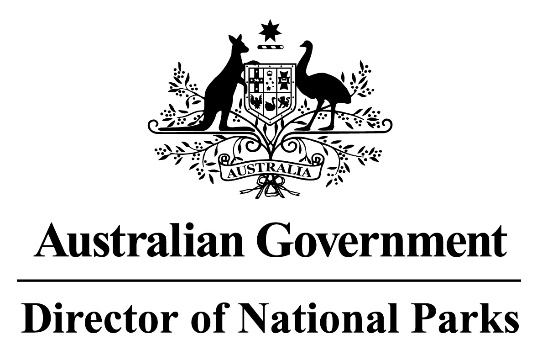 Environment Protection and Biodiversity Conservation Regulations 2000Sub-regulation 12.56 (2)SOUTH-EAST MARINE PARKSDETERMINATION PROHIBITING USE OF VESSELS ENGAGED IN CAGE TOWINGI, BARBARA MUSSO, Branch Head, Parks Australia, Department of Climate Change, Energy, the Environment and Water, delegate of the Director of National Parks pursuant to sub-regulation 12.56(2) of the Environment Protection and Biodiversity Conservation Regulations 2000  HEREBY DETERMINE that Marine National Park (IUCN II) zones in each of the South-East Marine Parks listed in the Schedule to this determination, are areas of water where the use of vessels engaged in cage towing is prohibited unless done in accordance with a permit or approval issued by the Director.  AND I HEREBY REVOKE the previous determination prohibiting the use of vessels engaging in cage towing in the area, notified in the Gazette (F2018N00011) and published on 2 February 2018. In this determination:cage towing means a vessel towing a cage that is suitable for caging fish.This determination will come into effect on 1 July 2023 and, unless sooner revoked or amended.Dated       29 June 2023Barbara Musso Branch Head, Parks Australia Delegate of the Director of National ParksSCHEDULELISTED MARINE PARKS*Apollo Marine ParkBeagle Marine ParkBoags Marine ParkEast Gippsland Marine ParkFlinders Marine ParkFranklin Marine ParkFreycinet Marine ParkHuon Marine ParkMurray Marine ParkNelson Marine ParkSouth Tasman Rise Marine ParkTasman Fracture Marine ParkZeehan Marine Park